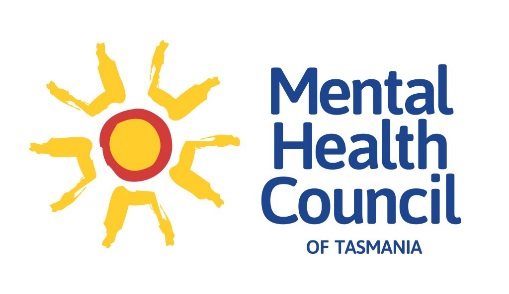 	2019 BOARD NOMINATION FORMMental Health Council of Tasmania 
The Mental Health Council of Tasmania (MHCT) invites Board nominations from suitably skilled people with an interest in mental health and the community mental health sector. This is a voluntary position, with two (2) vacancies available for a two (2) year term. TIMELINE  Nominations open:			6 September 2019Nominations close:			20 September 2019Nominees endorsed and notified:	1 October 2019NOMINATION PROCESSCriteria for nomination Under Section 17.3 of the MHCT Constitution, the MHCT Board invites nominations from suitably skilled people who have:At least one of the skills listed in Section 1 of the Skills Declaration, andAt least one of the skills listed in Section 2 of the Skills Declaration.  These skills have been determined by the Board in alignment with the MHCT Strategic PlanMHCT Constitution extract17.3	The Board shall determine the skills required to meet the governance needs of MHCT from time              to time, and must advise members of the skills required at the time of calling for nominations. Completing the nomination formPlease complete the following:Candidate DetailsSkills Declaration – Section 1 by ticking at least one box of the skills and confirming skill levelSkills Declaration – Section 2 by selecting at least one of the skills and providing a brief explanation Nomination Statement - please provide any additional, relevant information.  Please note this will not form part of the endorsement process, however if this application is endorsed, the Nomination Statement will be circulated to the MHCT membership with the ballot papersProvide contact details of two refereesSign the declarationNominations must be received by the Returning Officer: Annaliese Caney, Manager, Governance and Strategic Engagement at Primary Health Tasmania) by 5pm on Friday 20 September 2019. By email: returningofficer@mhct.org  By mail: The Returning Officer C/- Mental Health Council of Tasmania, Level 1, 131A Collins Street, Hobart TAS 7000. *Please note, late nominations cannot be accepted.Nominee endorsementThe Nominations Committee will review and endorse candidates.  All candidates will be advised of their endorsement status no later than Tuesday 1 October 2019.  Candidates not endorsed may lodge an appeal by providing written notification outlining the basis on which the decision is being appealed. This must be received by the Returning Officer no later than 5pm on Tuesday 8 October 2019.Candidate Details:Skills Declaration – Section 1:I nominate as a candidate for the MHCT Board, having at least one of the following skills, qualification or experience: Skills Declaration – Section 2:I nominate as a candidate for the MHCT Board, having at least one of the following skills and provide the following summary (maximum 100 words) outlining my extertise and / or experience:Area of interest:In what area or region of Tasmania do you have a specific interest:       South			North	       North West                       Whole of State	Nomination Statement:This section will not form part of the endorsement process, however if this application is endorsed, this statement will be circulated to the MHCT membership with the ballot papers.Referees:Please nominate two referee/s who can verify your nomination:Skills Declaration:I certify that the details provided above in support of my nomination for the MHCT Board are correct.  I agree to abide by the Board election process as outlined in MHCT constitution and policy.  I agree for the details I provide in the nomination form to be shared with members. I understand it will not include my personal contact or referee details.Candidate Signature: __________________________________	Date: 					Name:Address:Daytime Phone Number:Email Address:Finance: Please indicate your level of competence against this skill:No relevant qualifications or skills  				    Hold formal qualificationsHold formal qualifications and at least 2 years experience		    No formal qualifications some experienceMental health service delivery experience: Please indicate your level of competence against this skill:No relevant qualifications or skills  				    Hold formal qualificationsHold formal qualifications and at least 2 years experience		    No formal qualifications some experienceCommuntity sector knowledge / experience: Please indicate your level of competence against this skill:No relevant qualifications or skills  				    Hold formal qualificationsHold formal qualifications and at least 2 years experience		    No formal qualifications some experienceBusiness / commercial acumen: Please indicate your level of competence against this skill:No relevant qualifications or skills  				    Hold formal qualificationsHold formal qualifications and at least 2 years experience		    No formal qualifications some experienceGovernance / board experience: Please indicate your level of competence against this skill:No relevant qualifications or skills  				    Hold formal qualificationsHold formal qualifications and at least 2 years experience		    No formal qualifications some experiencePublic health promotion and campaigns (please provide a brief description):Workforce developmentWorking with  diverse groups, for example: Aboriginal and Torres Strait Islanders, CALD, LGBTIQ, disability, youth, agedNomination statement (200 words maximum – this will form the basis of your nomination statement which will be circulated to MHCT members):Name:Contact:Name:Contact: